Nomor	: W3-A/      /HM.00/III/2023                       Padang,     Maret 2023Lamp	: -Hal	: Pelaksanaan Pengawasan BidangYth. Hakim Tinggi Pengawas BidangPengadilan Tinggi Agama Padangdi TempatAssalamu’alaikum Wr. Wb.Sehubungan dengan akan berakhirnya triwulan I tahun 2023, kami minta Saudara segera menjadwalkan pelaksanaan pengawasan bidang pada Pengadilan Tinggi Agama Padang, dan melaporkan hasilnya kepada Ketua  Pengadilan Tinggi Agama Padang sesuai ketentuan yang berlaku.	Demikian untuk dilaksanakan, atas perhatiannya diucapkan terima  kasih WassalamKetua,	Dr. Drs. H. Pelmizar, M.H.I.PENGADILAN TINGGI AGAMA PADANG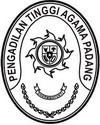 Jl. By Pass Km 24 Anak Air, Batipuh Panjang, Koto TangahTelp.(0751) 7054806 fax (0751) 40537Website: www.pta-padang.go.id Email: admin@pta-padang.go.idPADANG 25171